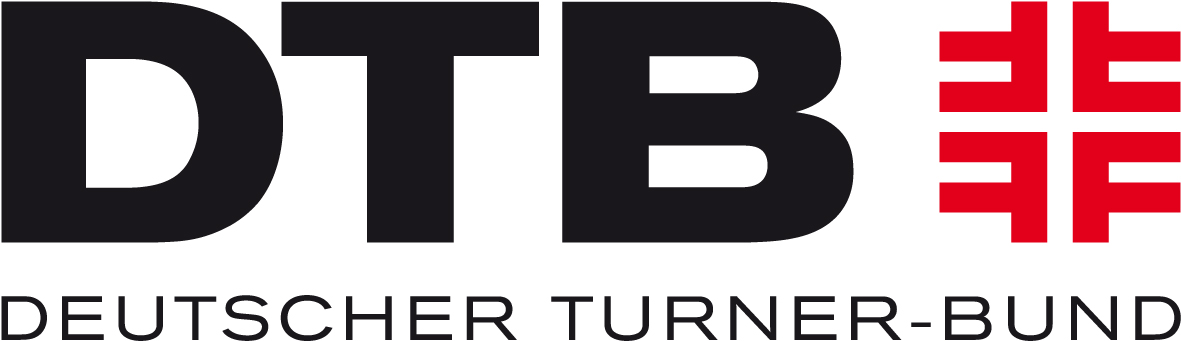 WETTKAMPFKARTEDEUTSCHE MEISTERSCHAFTENund DEUTSCHLAND-CUPDOPPEL-MINI-TRAMPOLIN 2019Vom Schwierigkeitskampfrichter auszufüllen:______________________________________                       WettkampfleiterName, VornameVereinJahrgangVeranstaltung  Deutsche Meisterschaften DMT 2019  Deutland-Cup DMT 2019Wettkampf-klassec     11/12        13/14          15/16c     17/18        19+ Datum 23.03.2019Wettkampf-klassec     11/12        13/14          15/16c     17/18        19+ AusrichterTV Weingarten                weibl.                männl,.Ort Weingarten                weibl.                männl,.Durch-gangAufgangSchwierigkeitSpotterSchwierigkeitAbgangSchwierigkeitGesamt1234Summe SchwierigkeitSumme SchwierigkeitSumme SchwierigkeitSumme SchwierigkeitSumme SchwierigkeitSumme SchwierigkeitSumme SchwierigkeitDurch-gangAufgangSchwierigkeitSpotterSchwierigkeitAbgangSchwierigkeitGesamt1234Summe SchwierigkeitSumme SchwierigkeitSumme SchwierigkeitSumme SchwierigkeitSumme SchwierigkeitSumme SchwierigkeitSumme Schwierigkeit